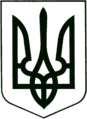 УКРАЇНА
МОГИЛІВ-ПОДІЛЬСЬКА МІСЬКА РАДА
ВІННИЦЬКОЇ ОБЛАСТІР І Ш Е Н Н Я №171        Про намір передачі в оренду нерухомого майна комунальної власності за адресою: м. Могилів - Подільський, вул. Володимирська, 18  та включення його до Переліку об’єктів другого типу         Керуючись ст.ст. 29, 60 Закону України «Про місцеве самоврядування в Україні», ст.ст. 2, 3, 4, 6, частиною 1 ст.15 Закону України «Про оренду державного та комунального майна», Порядком передачі в оренду державного та комунального майна, затвердженим постановою Кабінету Міністрів України від 03.06.2020р. №483, рішенням 31 сесії Могилів -Подільської міської ради 6 скликання від 30.04.2013 року №740 «Про затвердження Порядку оренди майна комунальної власності територіальної громади міста Могилева - Подільського», враховуючи клопотання управління соціального захисту населення Могилів - Подільської районної державної адміністрації Вінницької області від 08.04.2021р. № 935/01-29,-міська рада ВИРІШИЛА:    1. Включити до Переліку об’єктів другого типу, що передаються в оренду без проведення аукціону нерухоме майно комунальної власності Могилів - Подільської міської територіальної громади Могилів - Подільського району Вінницької області за адресою: Вінницька область, м. Могилів - Подільський, вул. Володимирська, 18, загальною площею 409,09 кв.м, а саме: приміщення І поверху - №№2, 3, 6, 7, 8, 9, 10, з урахуванням приміщень загального користування, загальною площею 130,80 кв.м, приміщення ІІ поверху, загальною площею 187,59 кв.м, у будівлі літ. «А» та приміщення будівлі літ. «Б» - №№1, 2, 6, 10, 11, 12, загальною площею 90,70 кв.м (згідно з технічною документацією на об’єкт).    2. Передати в оренду управлінню соціального захисту населення Могилів - Подільської районної державної адміністрації Вінницької області      (ЄДРПОУ: 03191816) об’єкт оренди - нерухоме майно комунальної власності Могилів - Подільської міської територіальної громади Могилів - Подільського району Вінницької області за адресою: Вінницька область, м. Могилів - Подільський, вул. Володимирська, 18, загальною площею 409,09 кв.м, а саме: приміщення І поверху - №№2, 3, 6, 7, 8, 9, 10,  з урахуванням приміщень загального користування, загальною площею 130,80 кв.м, приміщення ІІ поверху загальною площею 187,59 кв.м,  у будівлі літ. «А» та приміщення будівлі літ. «Б» - №№1, 2, 6, 10, 11, 12,  загальною площею 90,70 кв.м (згідно з технічною документацією на об’єкт).       3. Затвердити умови, на яких здійснюється оренда майна:      - передача майна в оренду – без проведення аукціону;      - цільове призначення - розміщення органу державної влади;       - розмір орендної плати за місяць – 1 гривня за 1 кв.м орендованої площі           без урахування ПДВ  (пункт 5.6.2. Порядку оренди майна комунальної         власності територіальної громади міста Могилева - Подільського);      - строк оренди – 5 років.            4. Фінансово - економічному управлінню Могилів - Подільської міської ради надати дозвіл, як орендодавцю зазначеного майна, вносити інформацію до електронної торгової системи та здійснювати всі дії з передачі майна в оренду, передбачені чинним законодавством.       5. Балансоутримувачу майна замовити оцінку майна з метою визначення його ринкової вартості для цілей оренди відповідно до чинного законодавства України та нормативних актів міської ради, а Управлінню соціального захисту населення Могилів - Подільської районної державної адміністрації Вінницької області відшкодувати балансоутримувачу вартість проведення оцінки об’єкта оренди.    6. Контроль за виконанням даного рішення покласти на першого заступника міського голови Безмещука П.О. та на постійну комісію міської ради з питань комунальної власності, житлово - комунального господарства, енергозбереження та транспорту (Гаврильченко Г.М.).           Міський голова                                                 Геннадій ГЛУХМАНЮКВід 12.05.2021р.7 сесії8 скликання